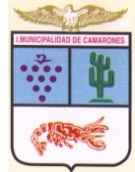 PROMOCIÓN DE SERVICIOS TURÍSTICOSVALLE DE ESQUIÑA FIESTA DEL CORDERO 2019INSCRIPCIONES AL CORREO: turismoimcamarones@gmail.com O LLAMANDO AL +56 9 7648 2269.INSCRIPCIONES AL CORREO: turismoimcamarones@gmail.com O LLAMANDO AL +56 9 7648 2269.Cabalgata ''En la Ruta del Carnavalón''Cabalgata ''En la Ruta del Carnavalón''FechaSábado 03 de agostoDuración40 minutosDificultadBajaGuíaManuel VizaRecorridoSalida desde cancha de Esquiña, Mirador del Pueblo, Mirador Ñeque Ñeque, Visita al Carnavalón.Costo$2.000 por personaHorario de salidaDesde las 12:00 hrs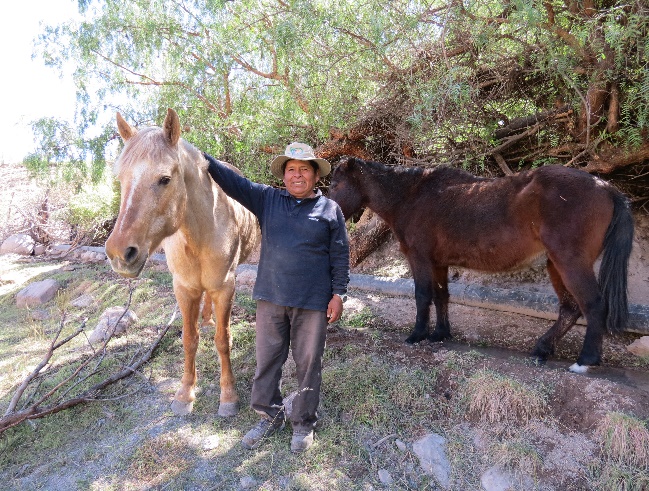 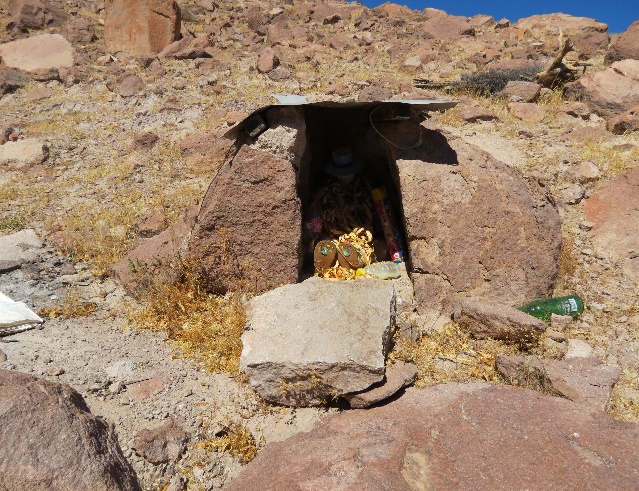 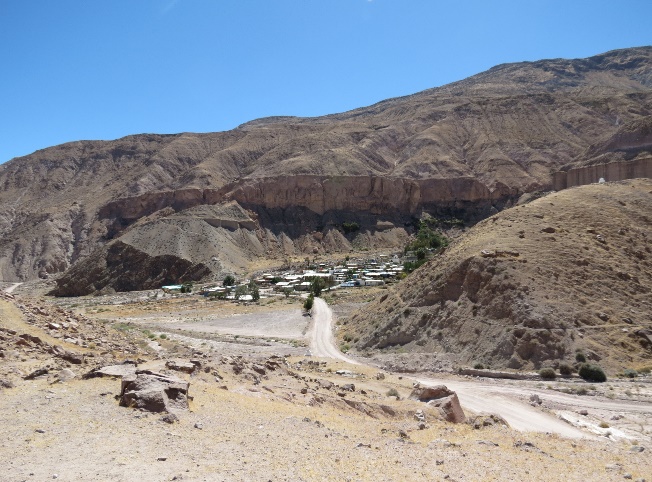 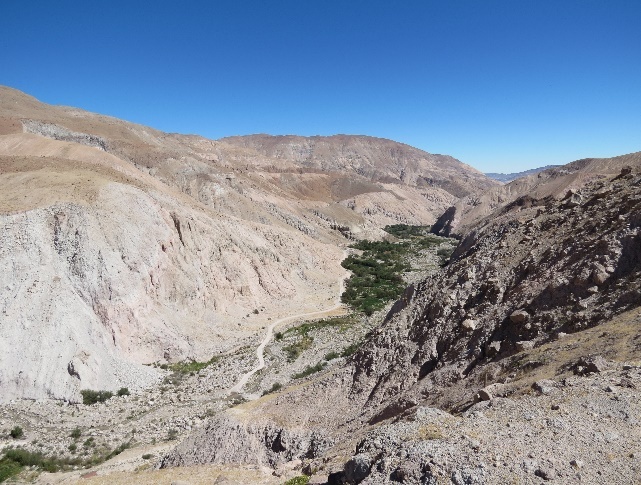 Caminata nocturna ‘’Ruta de las Estrellas’’Caminata nocturna ‘’Ruta de las Estrellas’’FechaSábado 03 de agostoDuración60 minutosDificultadBajaGuíaGregorio HuagliaRecorridoVisita al Museo, Iglesia y Cementerio de Esquiña. Ascensión al Calvario de San Pedro y San Pablo, Baratillo Popular y Observación de EstrellasCosto$2.000Horario de salida20:00 hrs 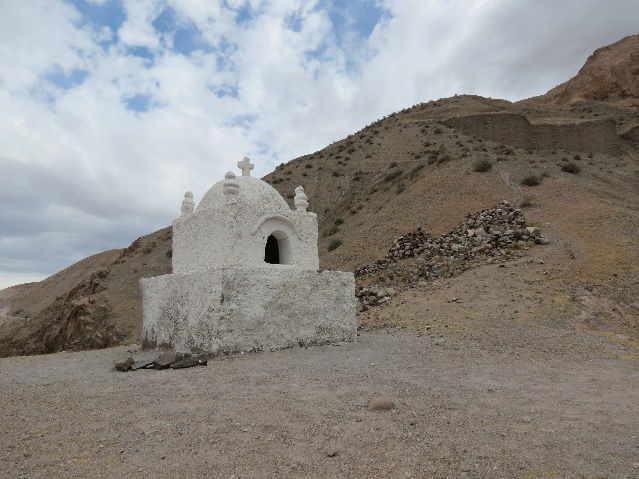 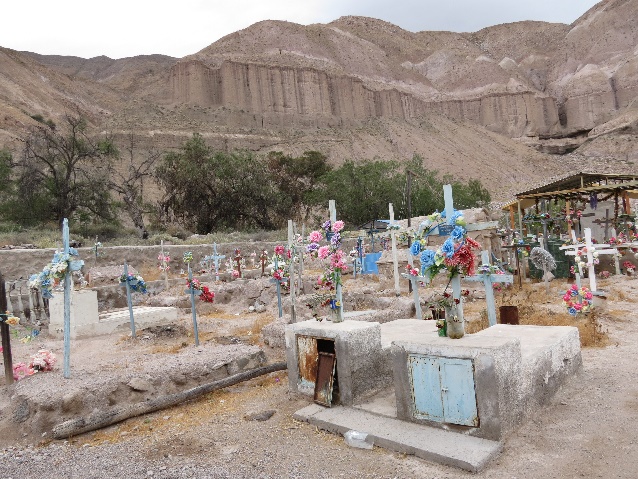 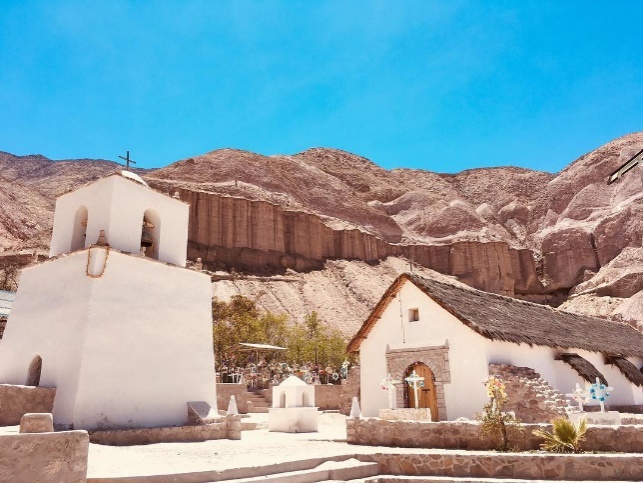 Ruta de Turismo Rural ''Descubre la Naturaleza de Cerro Blanco''Ruta de Turismo Rural ''Descubre la Naturaleza de Cerro Blanco''FechaSábado 03 y domingo 04 de agosto Duración2,5 horasDificultadBajaGuíaAlex Mamani VizaRecorridoTraslado desde Esquiña hasta Cerro Blanco, relato sobre los Calvarios, visita al Huerto de los Naranjos, a la Granjita de los Huevos Verdes y uso de instalaciones Hospedaje Janq'u Qullu.Costo$5.000Horario de salidaSábado 12:00 hrs - 15:30 hrs Domingo 11:00 hrs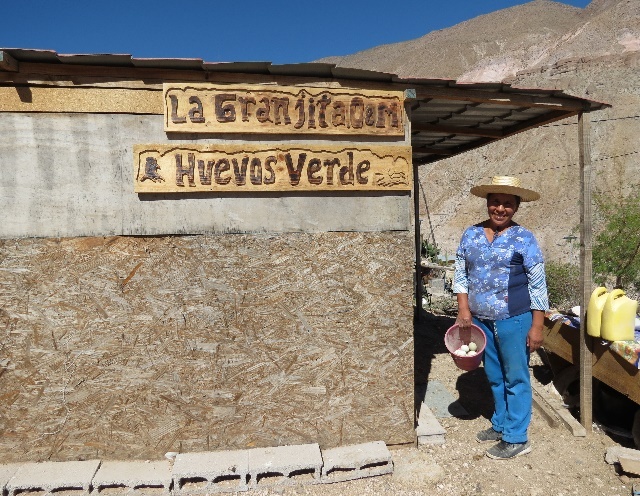 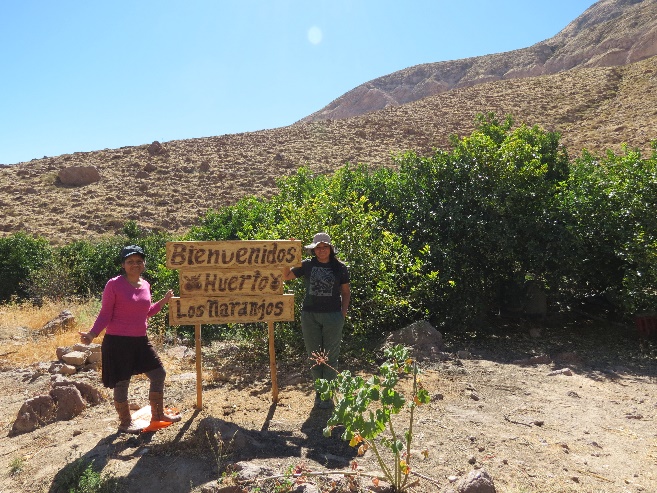 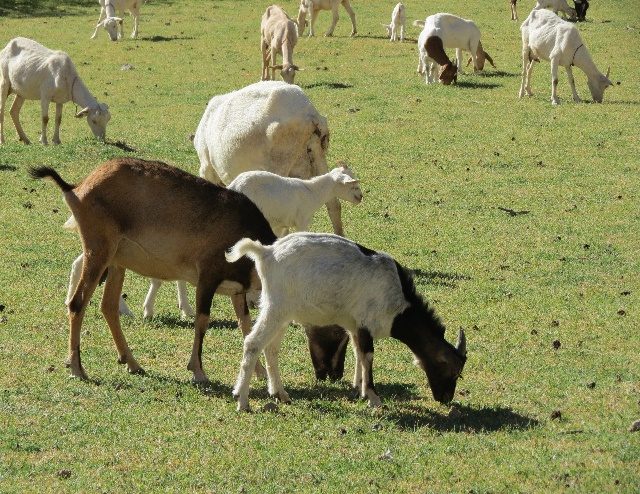 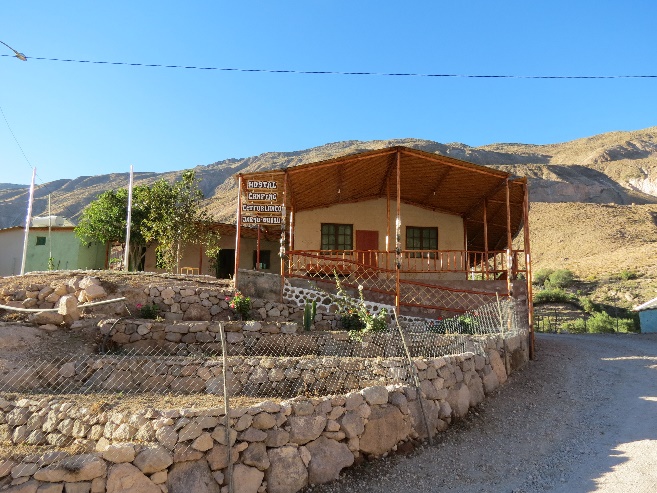 Caminata ''Ruta a Sahuay Puro''Caminata ''Ruta a Sahuay Puro''FechaSábado 03 de agostoDuración2 horasDificultadBajaGuíaDagoberto MamaniRecorridoVisita a sitio arqueológico, avistamiento de Las Cuevas.  Costo$2.000Horario de salida12:00 hrs Caminata ''Ñeque Ñeque''Caminata ''Ñeque Ñeque''FechaDomingo 04 de agostoDuración1,5 horaDificultadBajaGuíaLocalRecorridoVisita al sector productivo de Ñeque Ñeque, recreación en el Río Camarones.Costo$1.000Horario de salida10:00 hrs 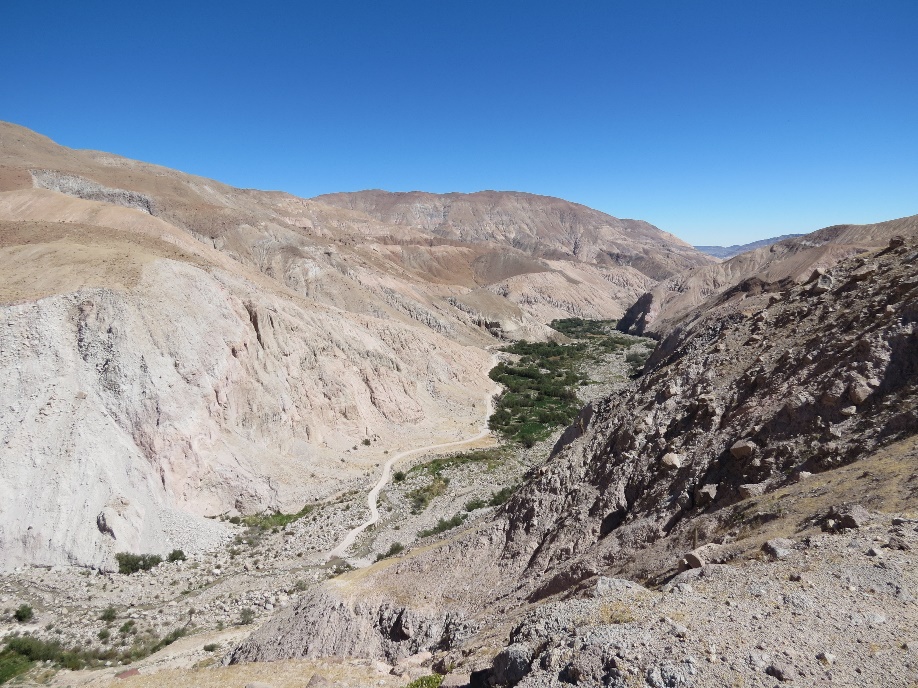 